
Objective: To obtain a position as   Administrative Assistant or HR Professional or Co-ordinator with a reputed organisation using a positive attitude, great attention to detail and accuracy, and a desire to succeed in a fast-paced environment to make a difference in the office administrative procedures.Key Competencies and Skills:
Administration: Competent on all Microsoft Office programs that includes MS Word, Outlook, Excel and PPT.Handle large amounts of paperwork and data. Comfortable working with numerical data.Able to do repetitive and mundane administrative tasks.Work within a busy office environment, and support office teams in order to ensure the smooth running of day-to-day activities.Communicate clearly with work colleagues using emails etc.Handle petty cash, floats and expenses.Taking prompt, decisive and corrective action to rectify any short comings.Able to use office equipment like copiers, fax’s, scanners, printers, computers and office software.Continually meet and exceed the operational and administrative expectations of employers.Provide accurate administration of all paperwork generated at Office level.Quickly learn about new softwares or concepts introduced in the office.Find and obtain information and documents quickly.Good coordinator between teams and team player.Good command over handling the documents.Can manage multiple tasks.Possess:A methodical approach.Strong communication skills, both verbally and written.Excellent attention to detail.Strong numeracy skills.Academic education:Completed Graduation in  Bachelor of Engineering in Electrical and Electronics from BIET, Davanagere, India (1998)Work Experience: April 2001- May 2004 : Stream Net India Pvt Ltd, India Worked as a Customer and Administrative Support in Stream Net India Pvt Ltd, Bangalore, IndiaCustomer Service Representative:  As a Customer Support was responsible in providing technical assistance on the software products to the customers via email, phone call and e-chat. 

Administration Professional:  As an Admin was responsible for: 

-Carrying administrative duties such as filing, typing, copying, binding, scanning etc. 
-Writing letters and emails on behalf of other office staff. 
-Booking conference calls, rooms, taxis, couriers, hotels etc. 
-Processing expenses sheets and invoices. 
-Monitoring stationary levels and ordering office supplies. 
-Maintaining computer and manual filing systems. 
-Provide information to internal colleagues or external enquirers. 
-Handling sensitive information in a confidential manner. 
-Taking accurate minutes of meetings. 
-Coordinating office procedures. 
-Replying to email, telephone or face to face enquiries. 
-Helping management with setting up job interviews, training new joiners on company policies. 
-Coordinating repairs to office equipment. 
-Greeting and assisting visitors to the office.May 2004 – Sept 2005 : Accenture , Bangalore India :Worked as a Software Test EngineerFeb 2006 – Aug 2008: Gulf Computer Society/ICDL, Dubai:Worked as a Software Quality AnalystPersonal Details:Date of Birth:		16/06/1976Languages Known:        	English, Hindi and KannadaNationality:        	IndianMarital Status:    	Married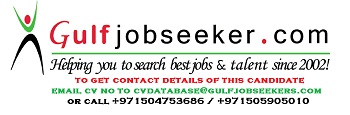 Gulfjobseeker.com CV No: 1479900